مورخ ١٥ نوامبر ١٩١١در منزل مبارک در پاريس: دربارهٔ ادعیه و آمال روحانی هیکل مبارک برای احبا به جهت عمل به تعالیمحضرت عبدالبهاءاصلی فارسی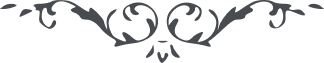 مورخ  ١٥ نوامبر ١٩١١در منزل مبارک در پاريس:
دربارهٔ ادعیه و آمال روحانی هیکل مبارک برای احبا به جهت عمل به تعالیم
(خطابات جلد اول، ص. ۱۶۶ـ۱۶۷)
هُوالله
از فرط محبت به شما، تضرع و زاری من بملکوت الهی اينست که شما ها را تأييد نمايد تا از فيض بهاء اللّه نصيب عظيمی بريد و جميع در ملکوت بهاء اللّه داخل شويد و جميع خلق جديد شويد و هر يک مانند شمع روشن شده، آفاق اروپا را روشن کنيد و مانند طيور در فضائل پرواز کنيد تا سرور الهی احاطه نمايد، سروريکه از عقب حزن ندارد، ابدی است. پس از عالم محدود به عالم نا محدود در آئيد. قلوبتان مثل آئينه صافی و از پرتو شمس حقيقت روشن گردد، چشم هاتان آيات ملکوت الهی مشاهده کند، گوش هاتان ندای الهی را اصغا نمايد، ارواحتان به الهامات غيبی ملهم. پس به موجب تعاليم بهاء اللّه عمل کنيد تا بهائی حقيقی شويد. اگر چنين شود، هريک از شما مثل مشعلی روشن گرديد، بلکه مانند ستاره درخشنده شويد که الی الابد روشن است. تعاليم بهاء اللّه را بخوانيد به موجب آن عمل کنيد تا تأييدات الهی را پياپی بيابيد. اينست نصيحت من امروز. مرحبا. 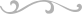 